		LISTA JEDNOSTEK NIEODPŁATNEGO PORADNICTWA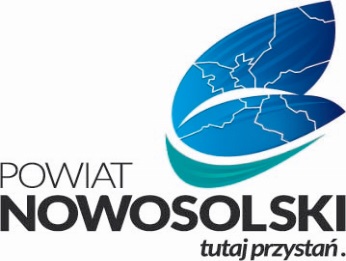 CZĘŚĆ I: lista wg art. 8a ust 1 pkt 1: